Информационный день.    10 марта 2020 года  в селе Тарказы прошел информационный день. Мероприятие началось с вручения юбилейных медалей "75 лет Победы в Великой Отечественной войне 1941 - 1945 гг."    Заместитель главы администрации  по строительству, ЖКХ, дорожному хозяйству, транспорту и связи муниципального района Ермекеевский район Республики Башкортостан Арсланов Равиль Магарифович в торжественной обстановке вручил юбилейные медали  труженикам тыла с. Тарказы.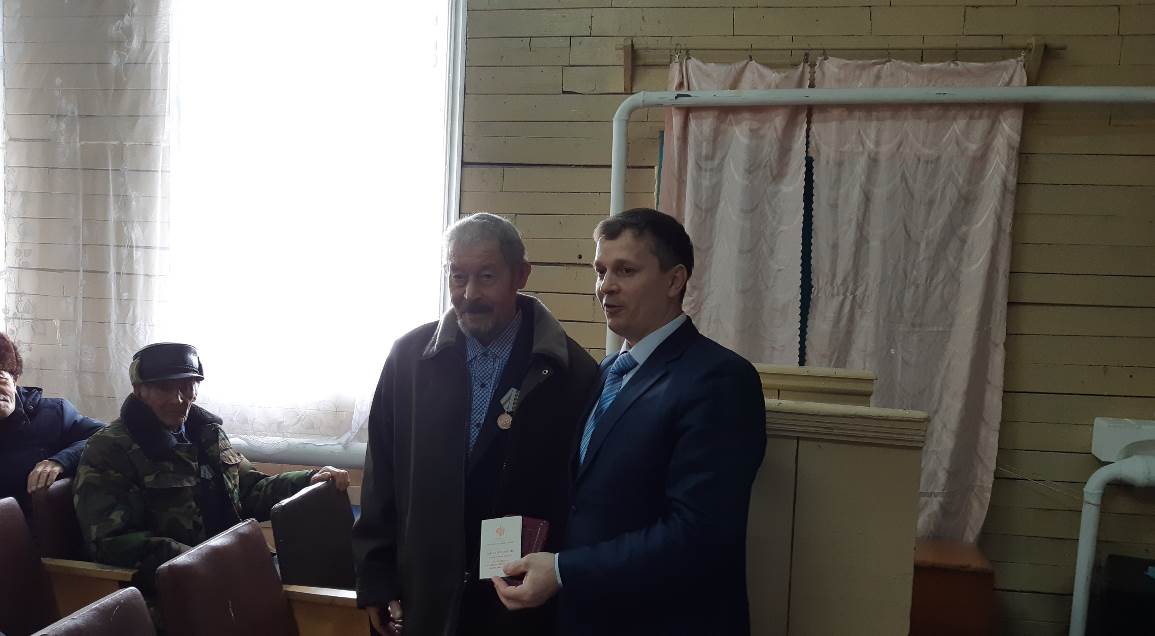 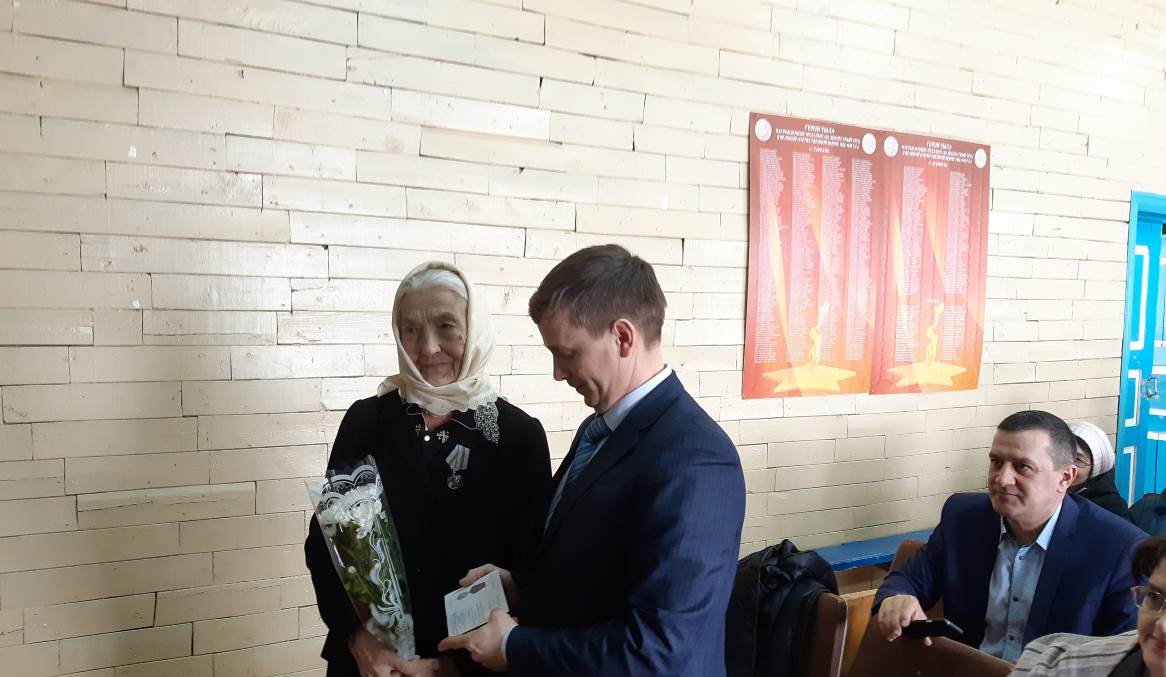 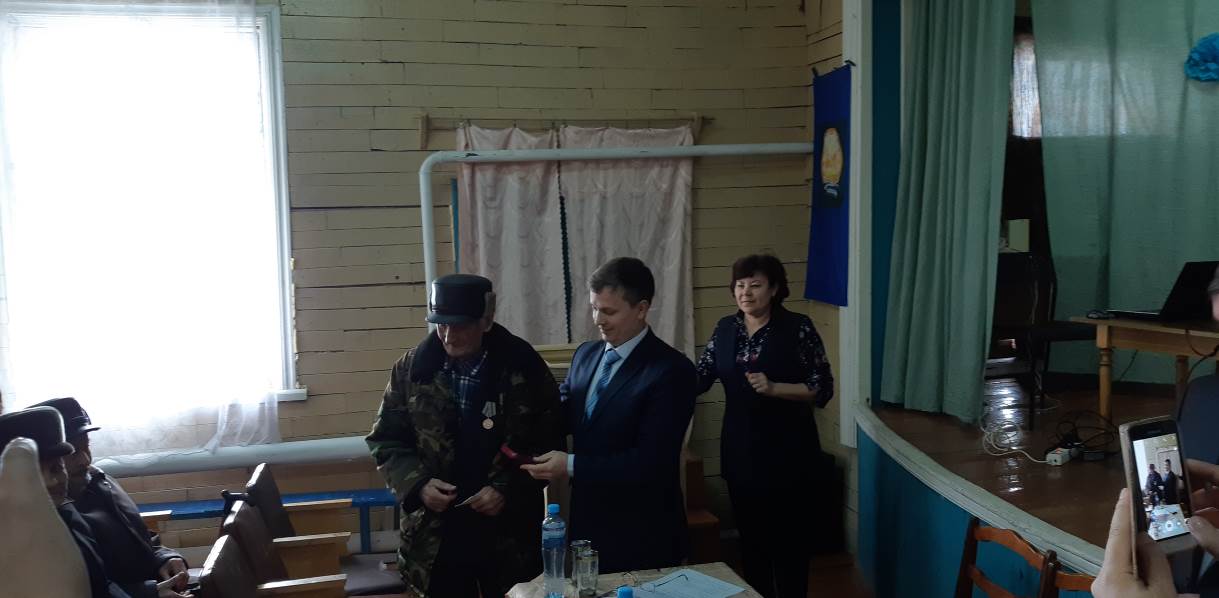 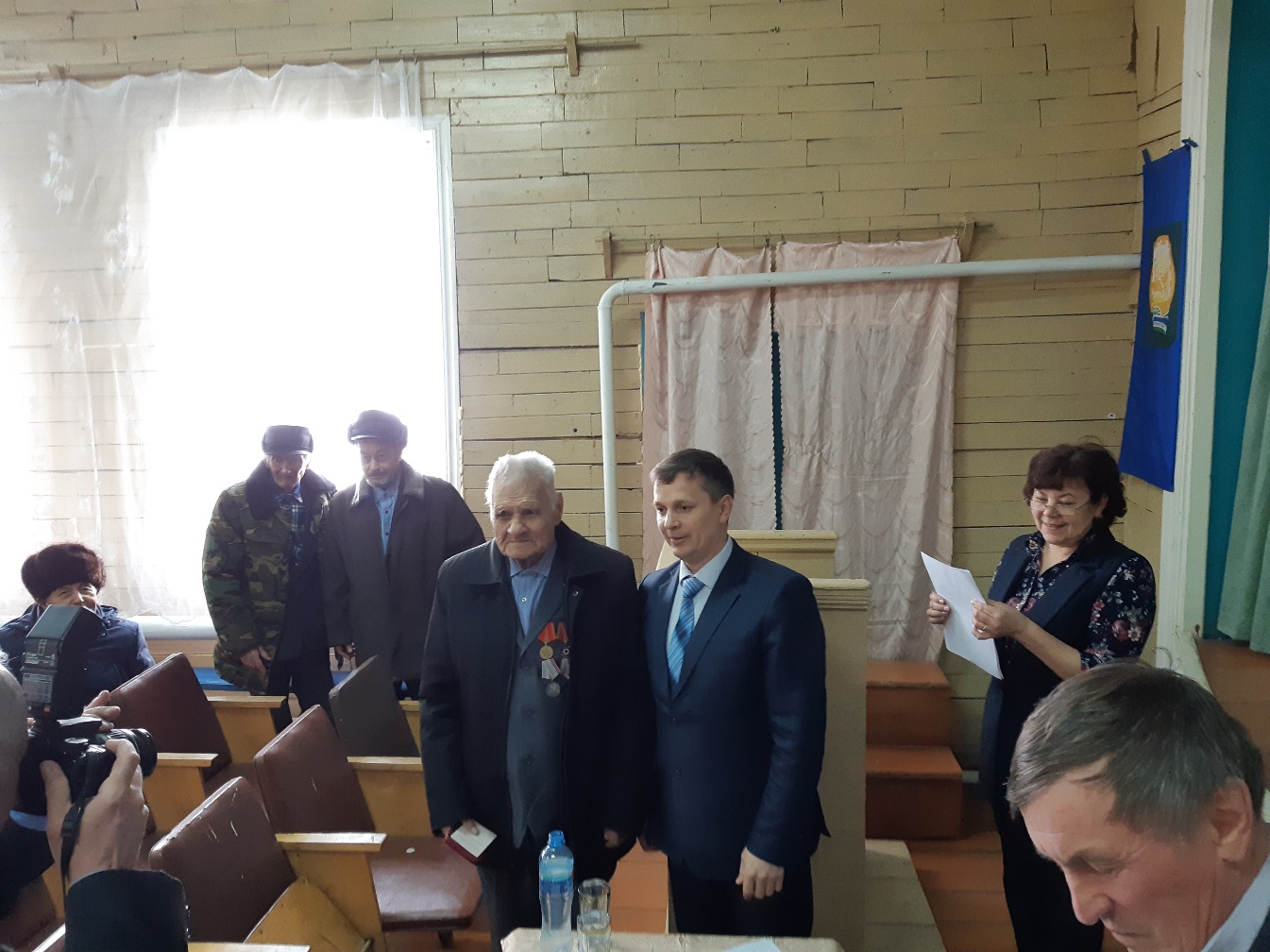 Вручение юбилейных медалей "75 лет Победы в Великой Отечественной войне 1941 - 1945 гг."  труженикам тыла с. Исламбахты.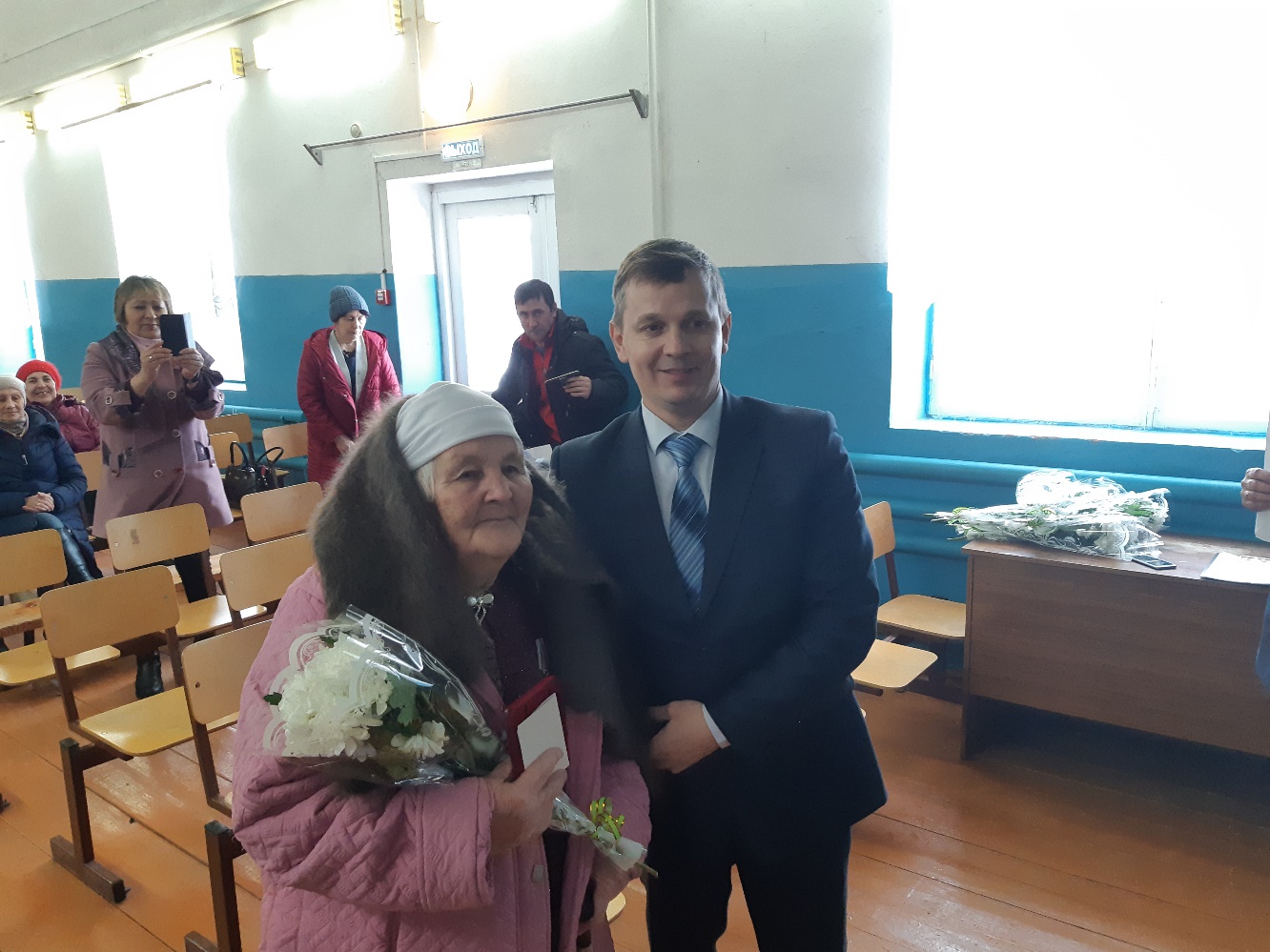 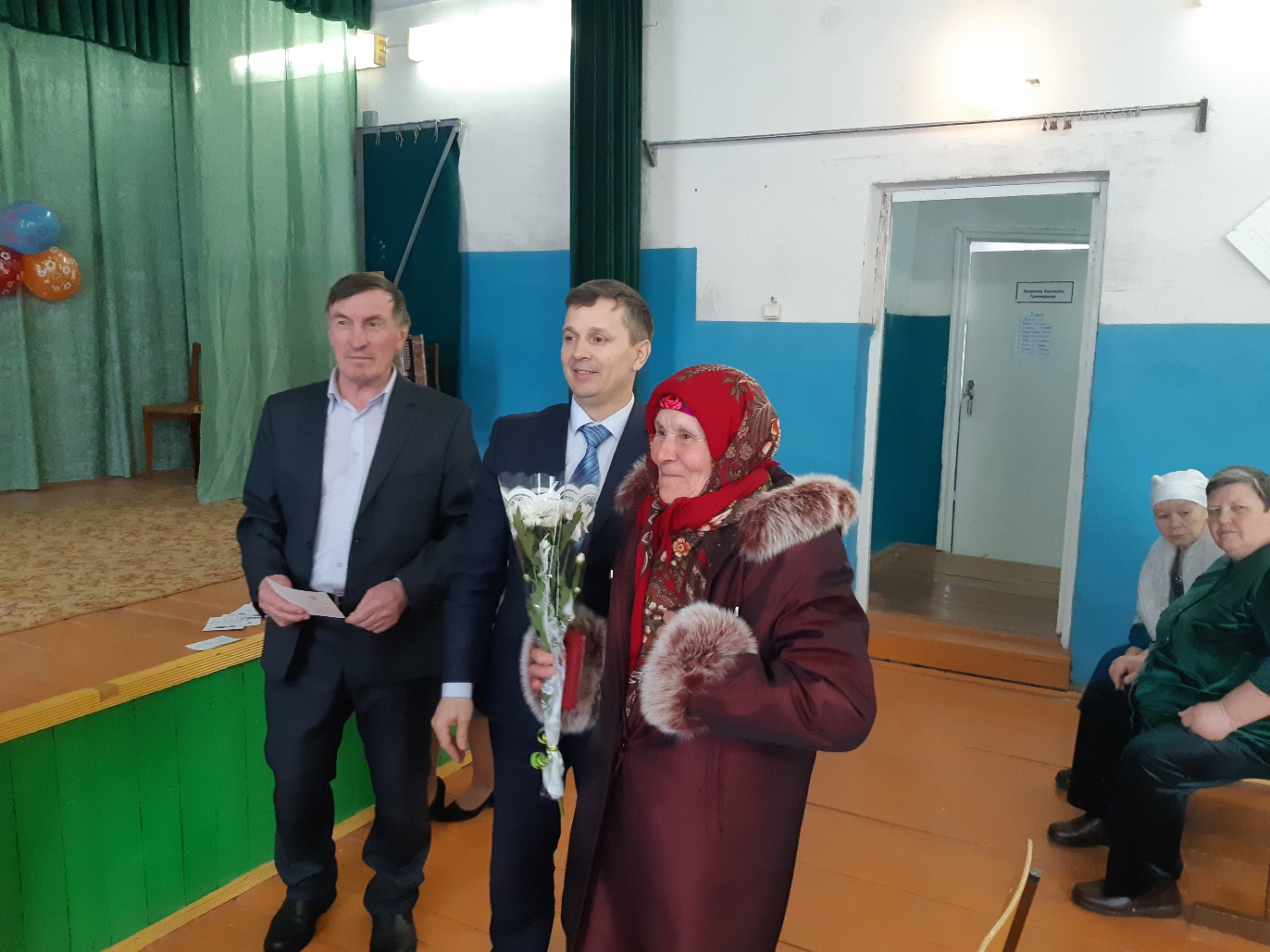 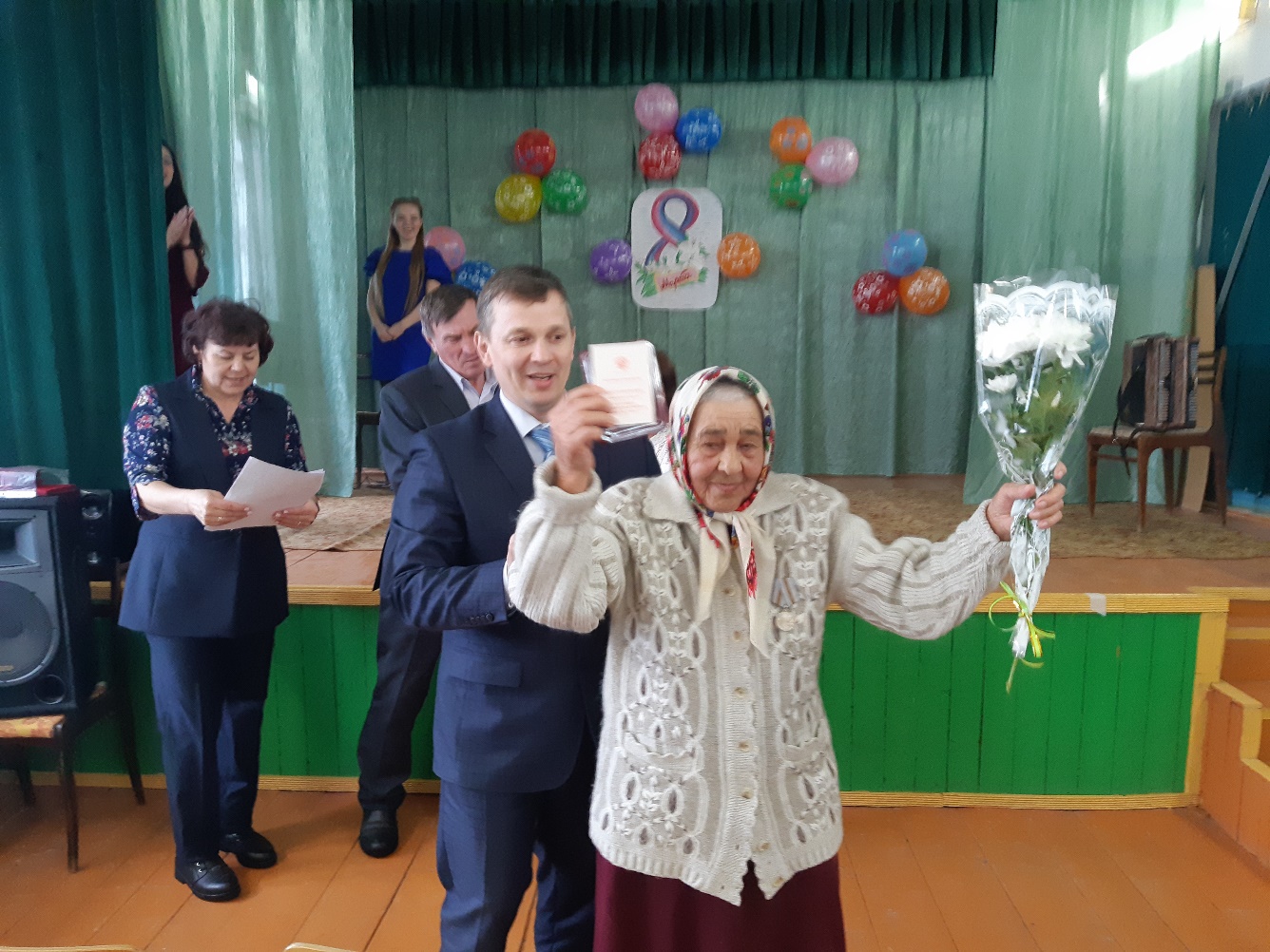 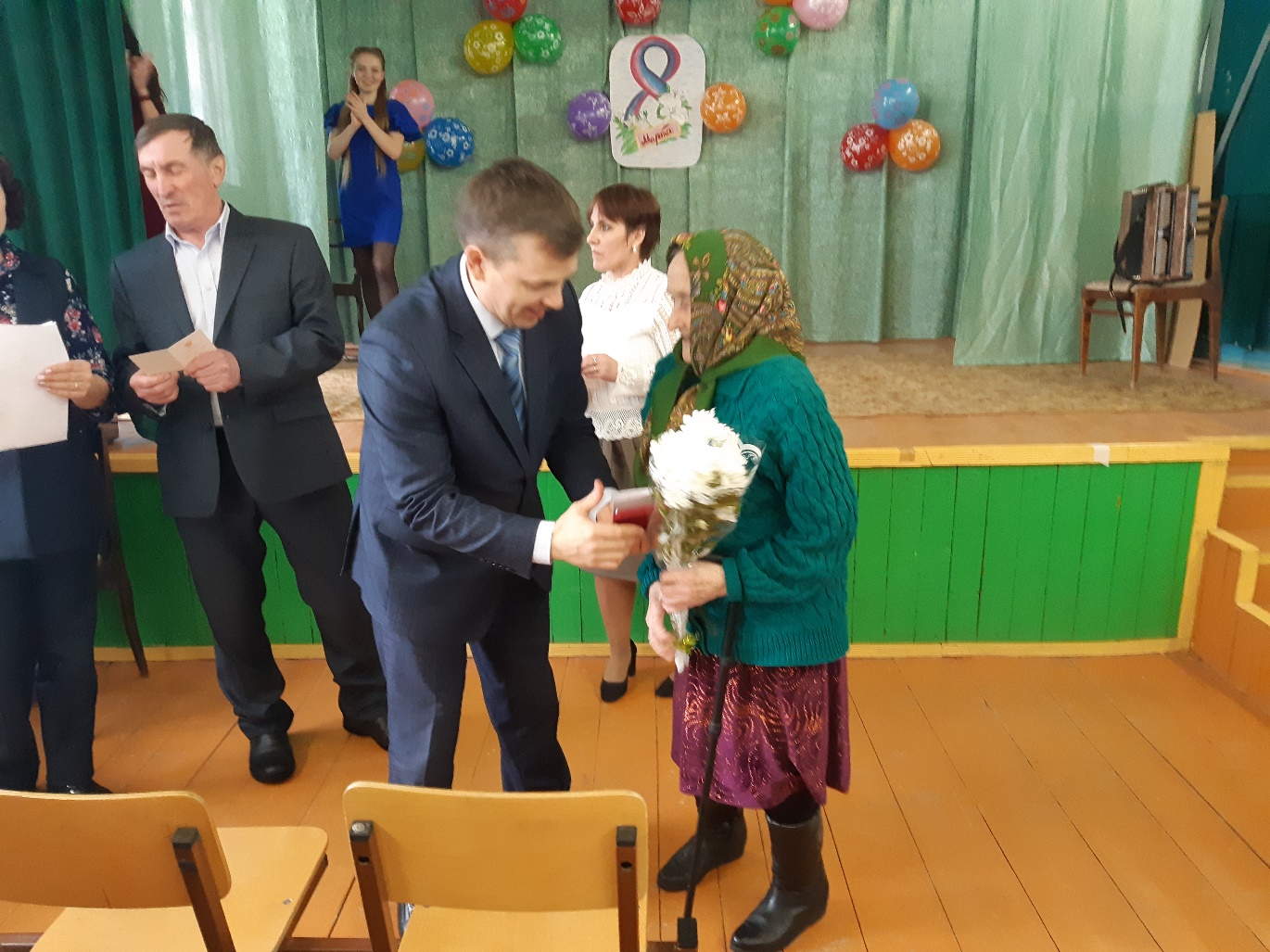 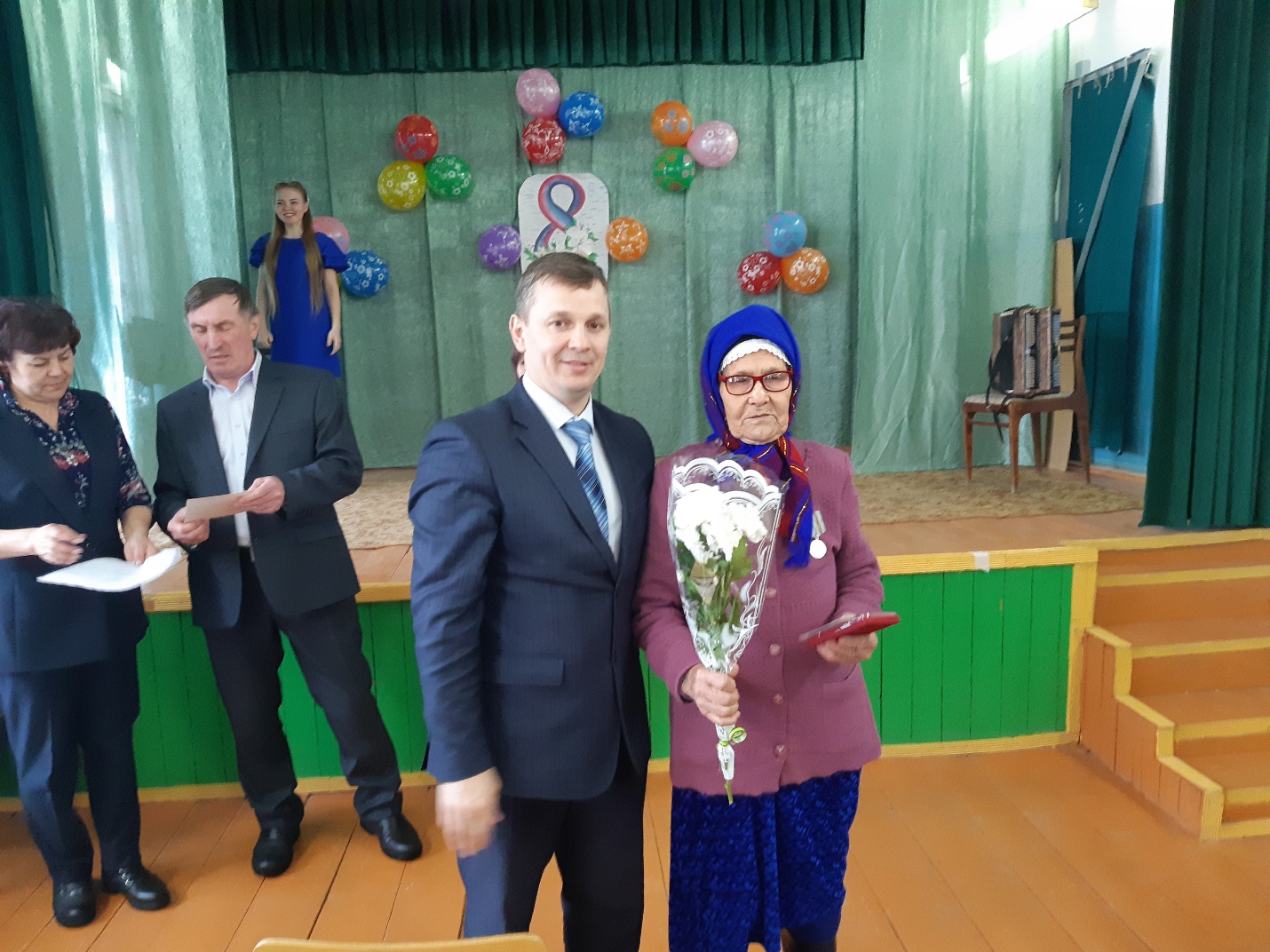 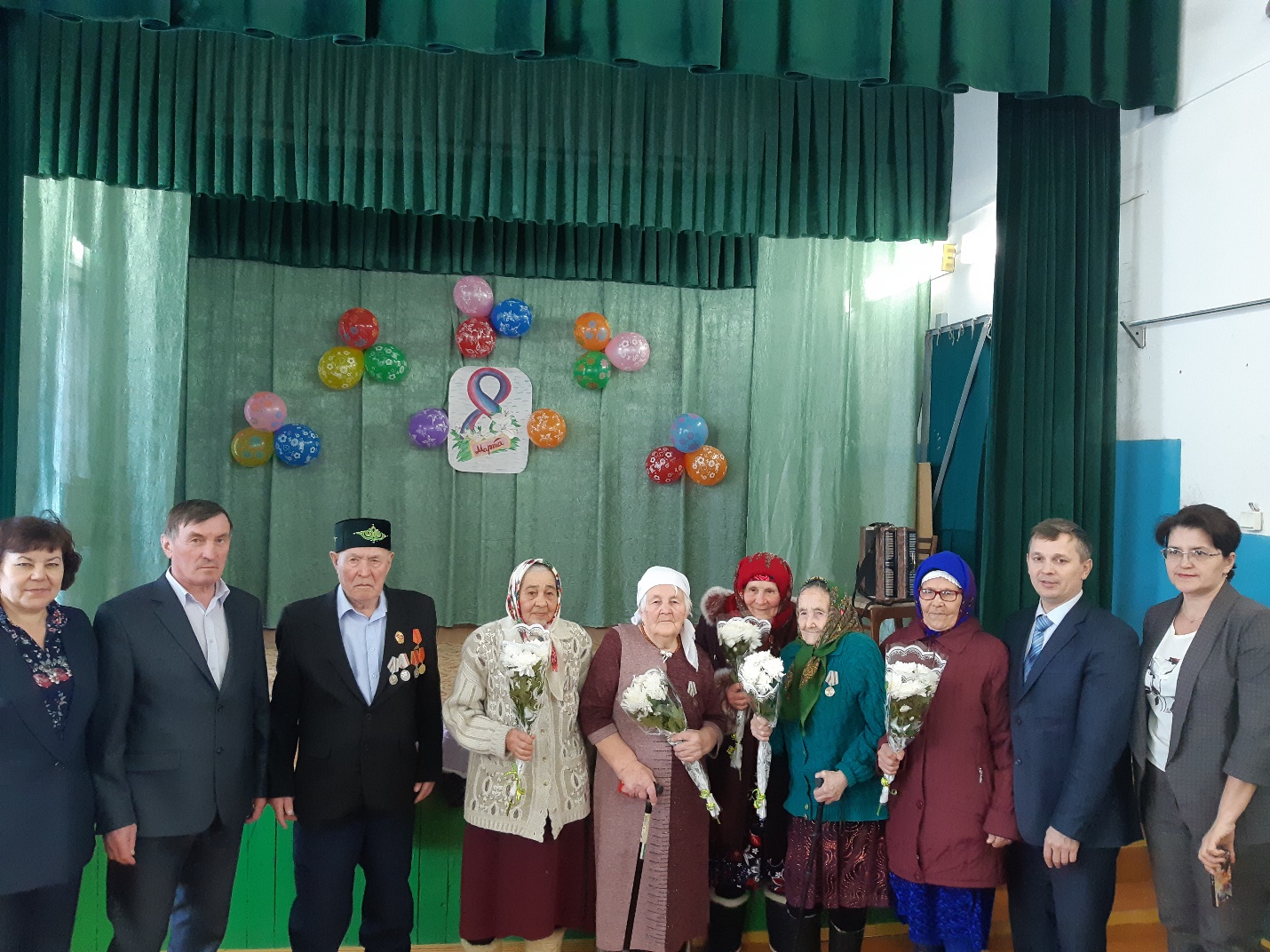 Выступает глава сельского поселения Музафарова Г.Г.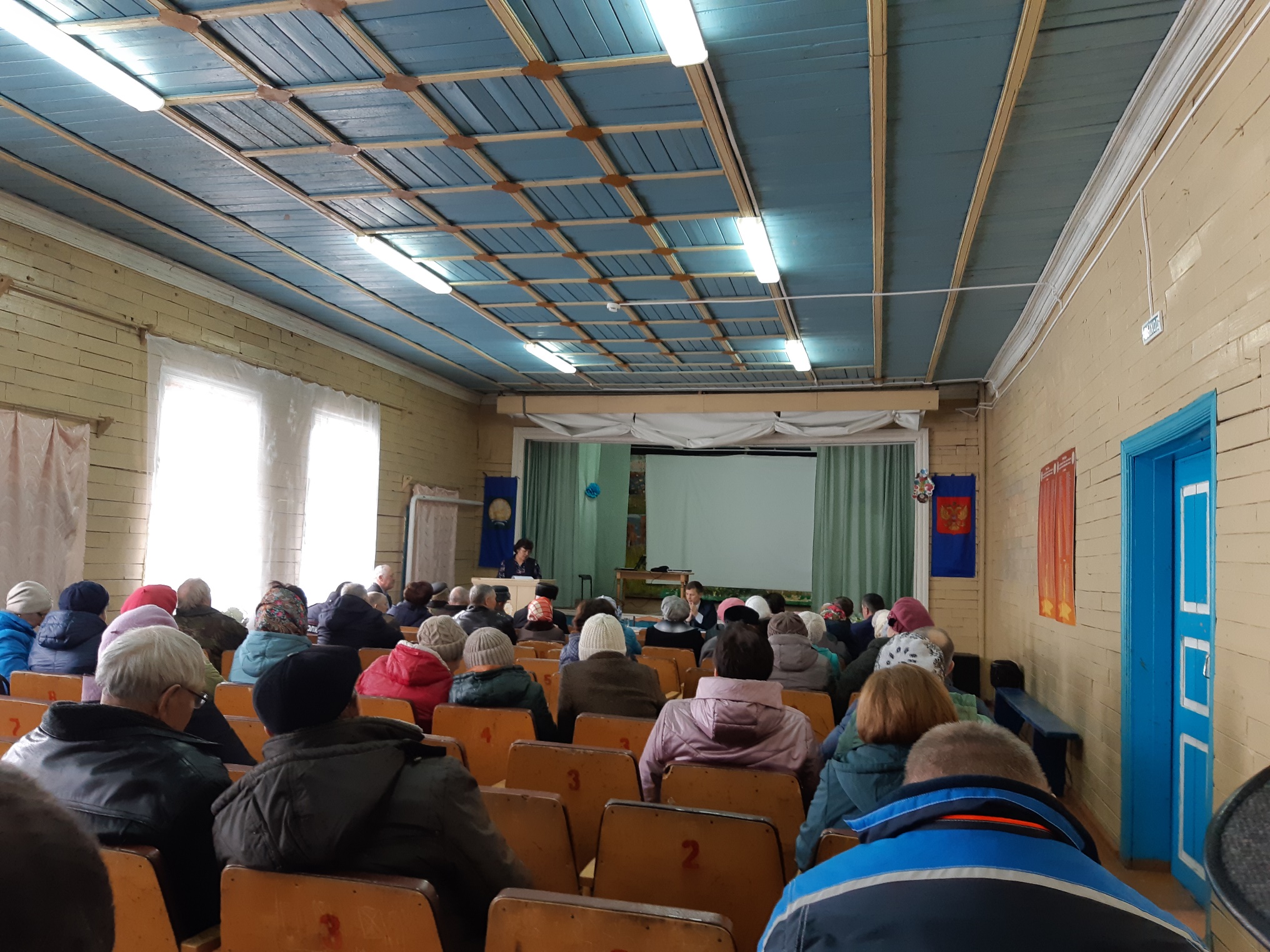 Выступает заместитель главы администрации Арсланов Р.М.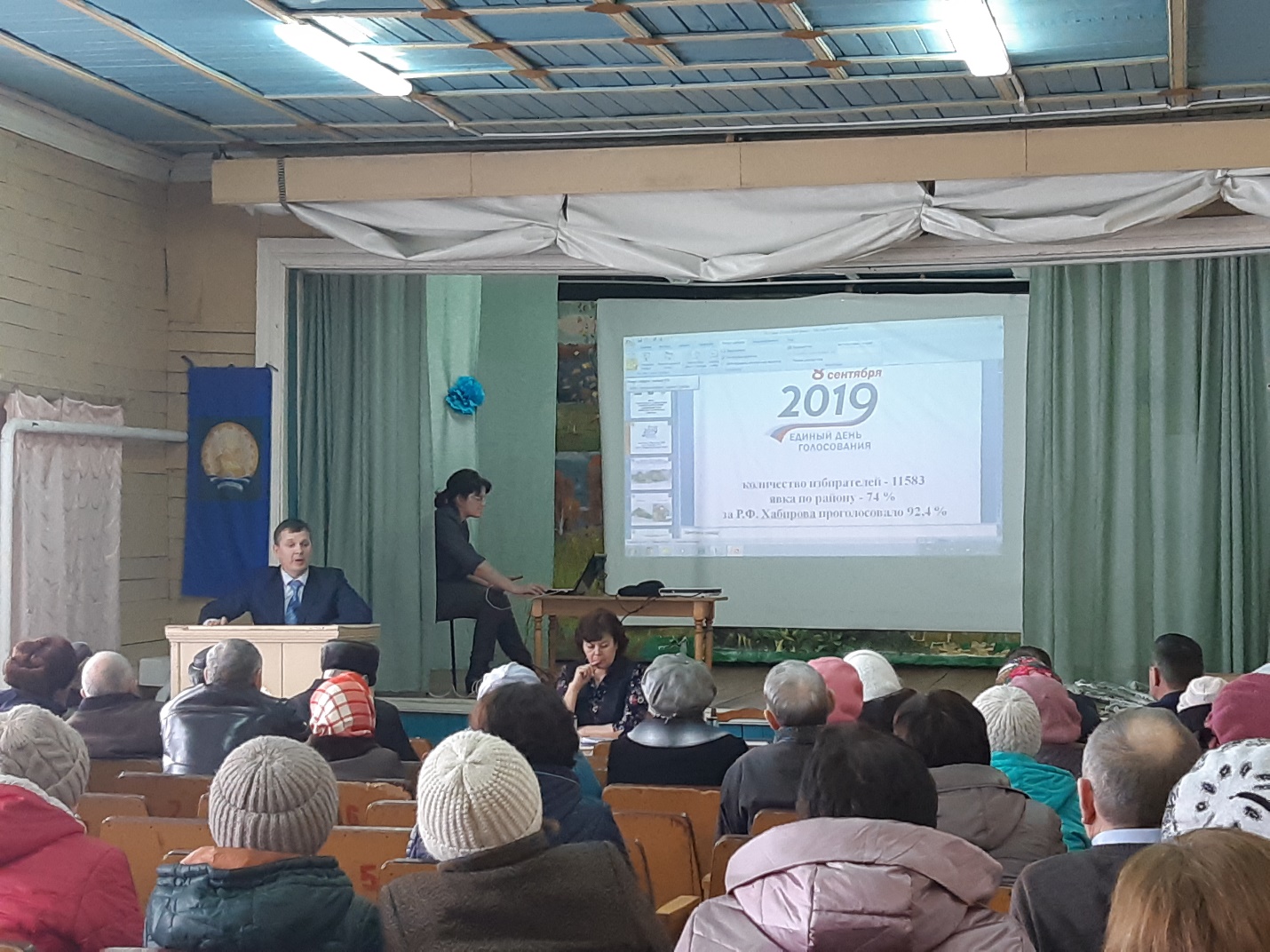 Выступает Абдулов Р.А.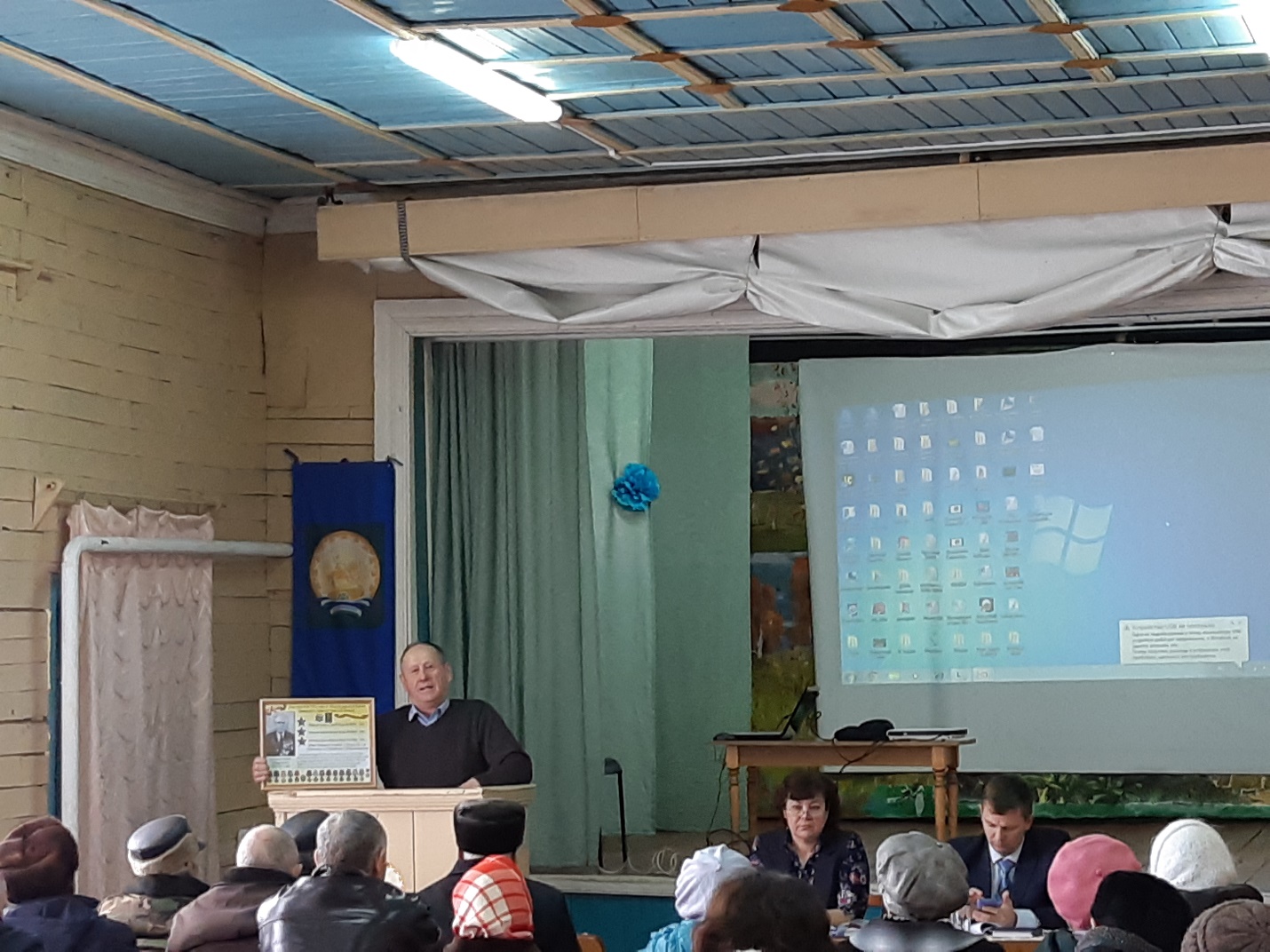 